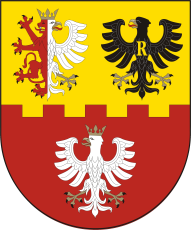 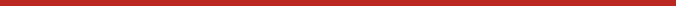 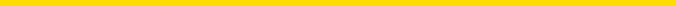 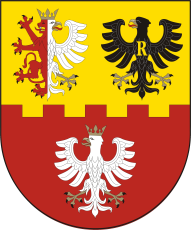 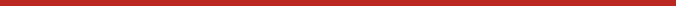 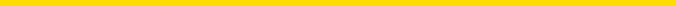 SZCZEGÓŁOWE SPECYFIKACJE TECHNICZNED - 05.03.26dWZMOCNIENIE NAWIERZCHNI GEOKOMPOZYTEMWSTĘPPrzedmiot SSTPrzedmiotem niniejszej szczegółowej specyfikacji technicznej (SST) są wymagania dotyczące wykonania i odbioru robót związanych z wykonaniem wzmocnienia geokompozytem nawierzchni asfaltowych przy realizacji zadania „Przebudowa ciągów komunikacyjnych na terenie Powiatu Zgierskiego”; Zadanie 3. Przebudowa drogi powiatowej nr 5149 E w Cedrowice- Parcela .Zakres stosowania SSTSST jest dokumentem przetargowym i kontraktowym przy zlecaniu robót wymienionych w pkt 1.1.Zakres robót objętych SSTUstalenia zawarte w niniejszej specyfikacji dotyczą zasad prowadzenia robót związanych z wykonaniem i odbiorem nowych nawierzchni asfaltowych wzmocnionych geokompozytem.Określenia podstawoweGeosyntetyk - materiał o postaci ciągłej, wytwarzany z wysoko spolimeryzowanych włókien syntetycznych jak polietylen, polipropylen, poliester, charakteryzujący się m.in. dużą wytrzymałością oraz wodoprzepuszczalnością.Geosyntetyki obejmują: geosiatki, geowłókniny, geotkaniny, geodzianiny, georuszty, geokompozyty, geomembrany.Geosiatka - płaska struktura w postaci siatki, z otworami znacznie większymi niż elementy składowe, z oczkami połączonymi (przeplatanymi) w węzłach lub ciągnionymi (patrz zał. 1).Nawierzchnia asfaltowa - nawierzchnia, której warstwy są wykonane z kruszywa związanego lepiszczem asfaltowym.Geosiatka szklana – materiał uformowany z nici z włókien szklanych.Geokompozyt- wyrób polimerowy powstały poprzez połączenie dwóch lub więcej pojedynczych rodzajów geosyntetyków, np.: geosiatek z geowłókniną itp.Remont (odnowa) drogi - wykonywanie robót remontowych przywracających pierwotny stan drogi, z wyłączeniem robót konserwacyjnych, porządkowych i innych.Pozostałe określenia podstawowe są zgodne z obowiązującymi, odpowiednimi polskimi normami i z definicjami podanymi w SST D-M-00.00.00 „Wymagania ogólne” [1] pkt 1.4.Ogólne wymagania dotyczące robótOgólne wymagania dotyczące robót podano w SST D-M-00.00.00 „Wymagania ogólne” [1] pkt 1.5.MATERIAŁYOgólne wymagania dotyczące materiałówOgólne wymagania  dotyczące materiałów,  ich pozyskiwania  i składowania, podano w SST  D-M-00.00.00 „Wymagania ogólne” [1] pkt 2.GeokompozytGeokompoyt powinien mieć właściwości zgodne z ustaleniami dokumentacji projektowej lub SST oraz aprobatą techniczną IBDiM.Geokompozyt składający się z geosiatki + geowłókniny polipropylenowej lub poliestrowejo następujących parametrach:masa powierzchniowa – 340-380 g/m2wytrzymałość na rozciąganie przy wydłużeniu 2 % w kierunku wzdłużnym - >7,5 kN/mwytrzymałość na rozciąganie przy wydłużeniu 2 % w kierunku poprzecznym - >7,0 kN/mwytrzymałość na rozciąganie w kierunku wzdłużnym – ≥ 20 kN/mwytrzymałość na rozciąganie w kierunku poprzecznym – ≥ 20 kN/mwytrzymałość na rozciąganie przy wydłużeniu 5 % w kierunku wzdłużnym - ≥ 15 kN/mwytrzymałość na rozciąganie przy wydłużeniu 5 % w kierunku poprzecznym - ≥ 14,5 kN/mGeokompozyt może być składowana na placu budowy pod warunkiem, że jest nawinięty na tuleję lub rurę w wodoszczelnej nieuszkodzonej folii stabilizowanej przeciw promieniowaniu UV, którą zaleca się zdejmować przed momentem wbudowania.Rolki geosyntetyku należy składować w suchym miejscu, na czystej i gładkiej powierzchni oraz nie więcej niż czterech rolek jedna na drugiej. Nie wolno składować rolek skrzyżowanych , nie należy układać na nich żadnych obciążeń. Przy składowaniu geokompozytu należy przestrzegać zaleceń producenta.Lepiszcza do przyklejenia geokompozytu.Do przyklejenia geokompozytu należy stosować:kationową emulsję asfaltową modyfikowaną polimerem, szybkorozpadową wg EmA-99 [14], posiadającą aprobatę techniczną IBDiM; zaleca się emulsję K1-70MP,polimeroasfalt drogowy wg TWT PAD-97 [13], posiadający aprobatę techniczną IBDiM; 2.6. Materiały do robót nawierzchniowychMateriały do wykonania warstwy lub warstw asfaltowych powinny odpowiadać wymaganiom OST właściwym dla ustalonego rodzaju nawierzchni, przykrywającego geokompozyt, np. betonu asfaltowego [7].SPRZĘTOgólne wymagania dotyczące sprzętuOgólne wymagania dotyczące sprzętu podano w SST D-M-00.00.00 „Wymagania ogólne” [1] pkt 3.SkrapiarkiW zależności od potrzeb należy zapewnić użycie odpowiednich skrapiarek do asfaltu i do emulsji asfaltowej. Do większości robót można stosować skrapiarki małe z ręcznie prowadzoną lancą spryskującą. Podstawowym warunkiem jest zapewnienie stałego wydatku lepiszcza, aby ułatwić operatorowi równomierne spryskanie lepiszczem naprawianego miejsca w założonej ilości (l/m2).Walec ogumionyW przypadku układania ręcznego geokompozytu należy go docisnąć jednokrotnym przejazdem walca ogumionego.Inny sprzętPozostały sprzęt stosowany do robót powinien odpowiadać wymaganiom SST, wymienionych w niniejszej specyfikacji.TRANSPORTOgólne wymagania dotyczące transportuOgólne wymagania dotyczące transportu podano w SST D-M-00.00.00 „Wymagania ogólne” [1] pkt 4.Transport geokompozytu.Geokompozyt należy transportować w rolkach owiniętych polietylenową folią. Folia ma na celu zabezpieczenie geokompozytu przed uszkodzeniem w czasie transportu i składowania na budowie, a także zabezpiecza składowany geokompozyt przed negatywnym działaniem ultrafioletowego promieniowania słonecznego. Podczas transportu należy chronić materiał przed zawilgoceniem i zabrudzeniem. Rolki powinny być ułożone poziomo, nie więcej niż w czterech warstwach. W czasie wyładowywania geokompozytu ze środka transportu nie należy dopuścić do porozrywania lub podziurawienia opakowania z folii.Przy transporcie geokompozytu należy przestrzegać zaleceń producenta.Transport innych materiałówTransport pozostałych materiałów powinien odpowiadać wymaganiom SST, wymienionych w niniejszej specyfikacji.WYKONANIE ROBÓTOgólne zasady wykonania robótOgólne zasady wykonania robót podano w SST D-M-00.00.00 „Wymagania ogólne” [1] pkt 5.Zasady wykonywania robótKonstrukcja i sposób wzmacniania geokompozytem nawierzchni powinny być zgodne z dokumentacją techniczną, SST i ustaleniami producenta geokopozytu. W przypadku braku wystarczających danych należy korzystać z ustaleń podanych w niniejszej specyfikacji.Przy wzmocnieniu geokompozytem nawierzchni asfaltowych, mogą występować następujące czynności:oczyszczenie powierzchni przewidzianej do ułożenia geokompozytu,skropienie lepiszczem,ułożenie geokompozytu i przymocowanie go do podłoża,ułożenie warstwy lub warstw nawierzchni asfaltowej na rozebranym fragmencie jezdni lub na całej szerokości jezdni.Oczyszczenie powierzchni przewidzianej do skropienia lepiszczem i ułożenia geokompozytuPrzygotowanie powierzchni do skropienia lepiszczem i ułożenia geokompozytu, zakłada:dokładne usunięcie ze starej nawierzchni wszystkich zanieczyszczeń, nie będących integralną jej częścią (takich jak: luźne kawałki i odpryski asfaltu, przyczepione do nawierzchni kawałki błota, gliny itp.);oczyszczenie całej nawierzchni (najkorzystniej obrotową, mechaniczną, wirującą drucianą szczotką) do stanu, w którym zapewnione zostanie pozostawienie na podłożu starej nawierzchni jedynie elementów związanych w sposób trwały;odkurzanie całej nawierzchni odkurzaczem przemysłowym lub, o ile na to pozwalają warunki miejscowe, strumieniem sprężonego powietrza z przemieszczalnego wentylatora, o możliwie dużym wydmuchu powietrza;zmycie nawierzchni strumieniem wody pod ciśnieniem;uzupełnienie starego podłoża mieszanką mineralno-asfaltową w miejscach, gdzie występują znaczne jego ubytki (wskazane jest również pokrycie ich powierzchni ciekłą substancją wiążącą);powtórne odkurzanie całej nawierzchni odkurzaczem przemysłowym lub sprężonym powietrzem.Ułożenie geokompozytuCzynności przygotowawczeSposób naprawy nawierzchni geokompozytem powinien odpowiadać ustaleniom dokumentacji projektowej..Ułożenie geokompozytu powinno być zgodne z zaleceniami producenta i aprobaty technicznej, a w przypadku ich braku lub niepełnych danych - zgodne ze wskazaniami podanymi w dalszym ciągu. Folię, w którą są zapakowane rolki geokompozytu, zaleca się zdejmować bezpośrednio przed układaniem. W celu uzyskania mniejszej szerokości rolki można ją przeciąć piłą. Szerokość po przycięciu powinna umożliwić połączenie sąsiednich pasm siatki z zakładem. Początkowo nie należy wykonywać wcięć na wpusty uliczne i studzienki, gdyż należy je wykonać dopiero po naciągnięciu i zamocowaniu kompozytu. Przygotowane rolki geokompozytu należy rozłożyć wzdłuż odcinka drogi, na którym będą prowadzone prace. Rozpakowanie rulonów powinno następować pojedynczo, na przygotowanym podłożu. Przy większym zakresie robót zaleca się wykonanie projektu (rysunku), ilustrującego sposób układania i łączenia rulonów, ew. szerokości zakładek, mocowania do podłoża itp. Geokompozyt można układać ręcznie lub za pomocą układarki przez rozwijanie ze szpuli. Wszystkie siatki muszą być ułożone na powierzchni równej lub wyrównanej warstwą profilującą; równość powierzchni jest warunkiem integralności całego układu. Nierówności takie jak koleiny lub wyżłobienia o głębokości większej niż 10 mm powinny być wypełnione, a wszystkie zanieczyszczenia jezdni usunięte lub spłukane wodą. Nierówności mierzone w kierunku podłużnym i poprzecznym, pod 4-metrową łatą, nie powinny być większe od 5 mm.Sposób ułożenia geokompozytuUkładanie geokompozytu przewiduje następujące czynności, jeśli dokumentacja projektowa, SST lub zalecenie producenta nie przewiduje inaczej:geokompozyt powinien być ułożony na powłoce z asfaltu drogowego lub na warstwie emulsji w ilości określonej przez producenta, skropienie lepiszczem powinno odpowiadać wymaganiom SST D-04.03.01 [3],geokompozyt rozwija się i układa bez sfalowań na przygotowanej powierzchni, wstępnie naprężając w czasie układania przez podnoszenie rolki i naciąganie kompozytu,kompozyt rozłożony z rolki wzdłuż osi przymocowuje się na początku kołkami stalowymi wbijanymi w dolną warstwę, ew. śrubami z nakrętką osadzonymi wewnątrz kołków,geoskompozyt łączy się na zakład, 120 – 150 mm. W celu połączenia zakładów pasm geosiatki zaleca się ją skropić lepiszczem,jeżeli geokompozyty układane są na, rysach geokompozyt powinien być przesunięty w stosunku do spoiny o min. 480 mm,przy promieniach krzywizny większych od 600 m geokompozyt układa się bez specjalnych zabiegów. Na odcinkach, gdzie promienie krzywizn są mniejsze od 600 m, ułożenie geokompozytu powinno być dostosowane do przebiegu trasy przez nacinanie ich i przybicie krawędzi stalowymi kołkami.W wypadku układania geokompozytu na górnej powierzchni jezdni pod nowe warstwy asfaltowe, powierzchnia skrapiana lepiszczem powinna mieć szerokość większą od szerokości pasa geokompozytu. Powierzchnia skrapiana lepiszczem powinna być czysta - wszelkie zanieczyszczenia gliną, kruszywem itp. powinny zostać usunięte przed skropieniem.. Jeśli używana jest emulsja elastomeroasfaltowa, to geokompozyt należy rozkładać po rozpadzie emulsji i odparowaniu wody. Przed ułożeniem warstwy asfaltowej na ułożonym geokompozycie należy naprawić miejsca odklejone, fałdy i rozdarcia geokompozytu.Roboty prowadzi się wyłącznie podczas suchej pogody. Geokompozyt nie może być mokry, rozkładany na mokrej powierzchni lub pozostawiony na noc bez przykrycia warstwą asfaltową. Konieczne jest zapewnienie prawidłowego przyklejenia geosyntetyku do podłoża. Jeśli uzyskanie tego nie jest możliwe z jakiegokolwiek powodu (np. istnieją fale), to należy zrezygnować z zastosowanie tej technologii, bowiem niewłaściwe jej wykonanie może być powodem zniszczenia nawierzchni (np. fale mogą zniszczyć połączenia warstw). Temperatura powietrza podczas wbudowywania geokompozytu nie powinna być niższa niż 5°C. Nie dopuszcza się ruchu pojazdów po rozłożonym geokompozycie. Wyjątkowo może odbywać się jedynie ruch technologiczny. Wówczas pojazdy powinny poruszać się z małą prędkością, bez gwałtownego przyśpieszania,hamowania i skręcania.5.8. Układanie warstwy lub warstw nawierzchni asfaltowejWarstwę mieszanki mineralno-asfaltowej zaleca się układać natychmiast po ułożeniu geokompozytu. Na rozwinięty geokompozyt należy najechać tyłem od czoła i rozkładać mieszankę zgodnie z zaleceniami technologicznymi odpowiednich SST, np. D-05.03.05 [7]. W czasie układania warstw nawierzchni rozkładarka i pojazdy muszą poruszać się ostrożnie, bez gwałtownej zmiany prędkości i kierunku. Zabrania się gwałtownego przyspieszania lub hamowania na nie przykrytej siatce. Rozłożoną mieszankę należy zagęścić walcem lub zagęszczarką płytową.KONTROLA JAKOŚCI ROBÓTOgólne zasady kontroli jakości robótOgólne zasady kontroli jakości robót podano w SST D-M-00.00.00 „Wymagania ogólne” [1] pkt 6.Badania przed przystąpieniem do robótPrzed przystąpieniem do robót Wykonawca powinien:uzyskać wymagane dokumenty, dopuszczające wyroby budowlane do obrotu i powszechnego stosowania (certyfikaty na znak bezpieczeństwa, aprobaty techniczne, certyfikaty zgodności, deklaracje zgodności, ew. badania materiałów wykonane przez dostawców itp.),wykonać badania właściwości materiałów przeznaczonych do wykonania robót, określone w pkcie 2,sprawdzić cechy zewnętrzne gotowych materiałów z tworzyw.Wszystkie dokumenty oraz wyniki badań Wykonawca przedstawia Inżynierowi do akceptacji.Badania w czasie robótCzęstotliwość oraz zakres badań i pomiarów, które należy wykonać w czasie robót wg ustaleń producenta.OBMIAR ROBÓTOgólne zasady obmiaru robótOgólne zasady obmiaru robót podano w SST D-M-00.00.00 „Wymagania ogólne” [1] pkt 7.Jednostka obmiarowaJednostką obmiaru robót jest m2 (metr kwadratowy) wzmocnionej geokompozytem powierzchni nawierzchni.ODBIÓR ROBÓTOgólne zasady odbioru robótOgólne zasady odbioru robót podano w SST D-M-00.00.00 „Wymagania ogólne” [1] pkt 8.Roboty uznaje się za wykonane zgodnie z dokumentacją projektową, SST i wymaganiami Inżyniera, jeżeli wszystkie pomiary i badania z zachowaniem tolerancji według pktu 6 dały wyniki pozytywne.Odbiór robót zanikających i ulegających zakryciuOdbiorowi robót zanikających i ulegających zakryciu podlegają:oczyszczenie podłoża pod geokompozytskropienie lepiszczem podłoża,ew. przyklejenie taśm kauczukowo-asfaltowych,rozłożenie geokompozytu bez przymocowaniem do podłoża i wycięciem otworów na studzienki.PODSTAWA PŁATNOŚCIOgólne ustalenia dotyczące podstawy płatnościOgólne ustalenia dotyczące podstawy płatności podano w SST D-M-00.00.00 „Wymagania ogólne” [1]pkt 9.Cena jednostki obmiarowejCena wykonania 1 m2 nawierzchni asfaltowej z geokompozytem obejmuje:dostarczenie materiałów i sprzętu na budowę,oczyszczenie podłoża, skropienie lepiszczem (w przypadku skropienia podwójnego),rozłożenie geosiatki.,pomiary i badania laboratoryjne,odtransportowanie sprzętu z placu budowy.PRZEPISY ZWIĄZANEOgólne specyfikacje techniczne (OST)D-M-00.00.00	Wymagania ogólneD-01.02.04	Rozbiórka elementów dróg, ogrodzeń i przepustów (podspecyfikacja w zbiorze D-01.00.00 Roboty przygotowawcze)D-04.03.01	Oczyszczenie i skropienie warstw konstrukcyjnych (podspecyfikacja w zbiorze D-04.01.0104.03.01 Dolne warstwy podbudów oraz oczyszczenie i skropienie)D-04.04.0004.04.03	Podbudowy z kruszywa stabilizowanego mechanicznieD-04.08.01	Wyrównanie podbudowy mieszankami mineralno-asfaltowymi (podspecyfikacja w zbiorze D-04.08.00 Wyrównanie podbudowy)D-05.03.04a	Wypełnienie szczelin w nawierzchni z betonu cementowegoD-05.03.05	Nawierzchnia z betonu asfaltowegoD-05.03.11	Recykling (podspecyfikacja „Frezowanie nawierzchni asfaltowych na zimno”)D-05.03.15	Naprawa (przez uszczelnienie) podłużnych i poprzecznych spękań nawierzchni bitumicznychD-05.03.16	Naprawa (przez uszczelnienie) podłużnych i poprzecznych spękań nawierzchni betonowychD-05.03.17	Remont cząstkowy nawierzchni bitumicznychD-05.03.18	Remont cząstkowy nawierzchni betonowychInne dokumentyTymczasowe wytyczne techniczne. Polimeroasfalty drogowe. TWT-PAD-97. Informacje, instrukcje - zeszyt 54, IBDiM, Warszawa, 1997Warunki techniczne. Drogowe kationowe emulsje asfaltowe EmA-99. Informacje, instrukcje - zeszyt 60, IBDiM, Warszawa, 1999Katalog wzmocnień i remontów nawierzchni podatnych i półsztywnych,	GDDP - IBDiM, Warszawa, 2001.